       OPĆINA VELIKA KOPANICA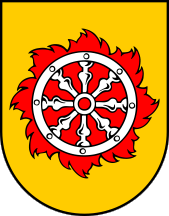 Obrazac za upis djece uProgram predškole za šk. god.2021./2022. godinuSuglasan/a sam da Općina Velika Kopanica koristi gore navedene osobne podatke u svrhu provedbe obveznog Programa predškole u školskoj godini 2021./2022. te da ih čuva u svojoj arhivi sukladno Pravilniku o zaštiti i obradi arhivskog i registraturnog gradiva Općine Velika Kopanica.																				____________________________								        (potpis roditelja/skrbnika) Ime i prezime roditelja/skrbnikaAdresa roditelja/skrbnikaIme i prezime djeteta koje se upisuje u Program predškoleAdresa djeteta koje se upisuje u Program predškoleDatum rođenja djeteta koje se upisuje u Program predškoleOIB djeteta koje se upisuje u Program predškoleKontakt telefon roditelja/skrbnika